Luis González Trio presenta Live at Sunset, el seu quart disc, després d’una temporada com a grup resident al Sunset Jazz Club de Girona, on setmanalment han estrenat noves composicions.El disc, enregistrat en directe  al club gironí els dies 14 i 15 de Juny de 2013, està composat per 10 temes del propi pianista, on trobem una recopilació de la seva trajectòria i veiem com es va definint l’estil del trio que es troba entre la composició, la improvisació i les tendències del jazz contemporani. Live at Sunset és el quart disc d'un trio emergent en l'escena jazzística catalana que es va consolidant com un grup molt actiu i creatiu que ha rebut molt bona crítica per part de públic i mitjans. Recentment el trio ha gravat amb el cantant Cris Joanico un disc de Nadales Jazz amb col.laboracions de la talla de Núria Feliu, El Cor Jove de l'Orfeó Català o el Cor Vivaldi.  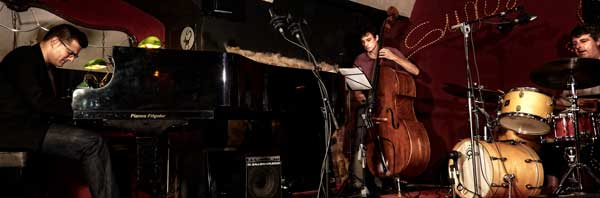 LUIS GONZÁLEZ TRIOLuis González, piano i composicions
Joan Solà-Morales, contrabaix
César Martínez, bateriaPer a conèxier més a Luis González Trio…www.luisgonzaleztrio.bandcamp.comwww.luisgonzalezsextet.bandcamp.comwww.rocioromerograuluisgonzalezquartet.bandcamp.com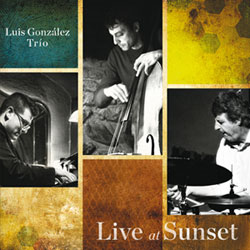 Luis González Trio
Live at Sunset

01- Cinc raons02- Educando a Lolita03- El hueso04- Here I am05- Sunset06- Amanecer07- Remembering Satie08- S’Agaró09- Brisa10- Solo en casapromo@psm-music.comwww.psm-music.com/luisgonzaleztrioLuis González Pérez 
(+34) 651 690 727 
siulgp@hotmail.comPSM-31304-CD – 8435015514808 – PVP (aconsellat) cd físic 10 €
Distribucions : discos físics  www.discmedi.com discos digitals www.altafonte.comPSM-31304-CD – 8435015514808 – PVP (aconsellat) cd físic 10 €
Distribucions : discos físics  www.discmedi.com discos digitals www.altafonte.com